The 2nd World Summit on Accessible Tourism Will Take Place on 1-2 October in Brussels.What is accessible tourism?Accessible tourism allows all visitors, whatever their abilities, to take full advantage of the tourist experience offered by destinations.The aim is to ensure that locations and services are adapted to as many people as possible, including people with disabilities, the elderly, families with young children, pregnant women, parents with a pushchair, people with a plaster cast and many more.Topics addressedThe second World Summit on Accessible Tourism will present innovations and best practices for the development of accessible destinations for all, around the theme of ‘The accessible tourism chain’. The main areas of discussion will be: destination management, hosting and safety, accommodation, transport and mobility, and leisure products and activities.Summit objectivesThe Summit is aimed at tourism sector professionals in order to demonstrate the advantages of committing to accessible tourism and to highlight the potential number of visitors concerned by the availability of accessible destinations. They represent some 35% of the global population. The Steering Committee of this Summit is composed of public organisations and associations, determined to share and spread good practices in the tourism sector in order to consolidate a global network of destinations accessible to all. Its aim is to ensure that the entire tourism chain, including transportation, offers an obstacle-free experience to all visitors, however many of them may have specific needs.Why attend?There will be more than 60 plenary and parallel sessions that will enrich all participants’ understanding of the sector, with the latest findings and innovations in accessible tourism knowledge.The full list of topics is available online:https://www.destinationsforall2018.eu/en/news/unveiling-parallel-sessions-themes/ The preliminary Summit programme can be found here: https://www.destinationsforall2018.eu/en/programme/programme-at-a-glance/ In conjunction with the Summit, there will be an exhibition, focusing on ‘Accessible Leisure and Holiday’, allowing participants to discover and promote accessible tourist destinations worldwide.2nd World Summit on Accessible Tourism - Destinations for All:Brussels, 1-2 October 2018 The Egg Conference Centre https://www.destinationsforall2018.eu/About CAWaB 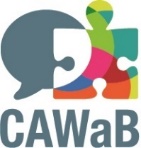 Since 2006, the Collectif Accessibilité Wallonie-Bruxelles has served as the umbrella organisation for about 20 associations representing people with reduced mobility as well as experts in the field of accessibility. It advocates for universal accessibility in the spirit of the UN Convention on the Rights of Persons with Disabilities. http://www.cawab.be/ About Kéroul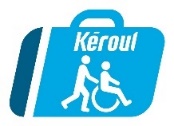 Kéroul is a non-profit organisation, which promotes and develops accessible tourism and culture for people with limited physical ability. Founded in Montreal in 1976, Kéroul is a key consultant on accessibility issues for the Ministry of Tourism of Quebec. http://www.keroul.qc.ca/ Press contactCAWaB - Mathieu Angelo, director, ma@cawab.be, +32 (0)493 88 83 89 